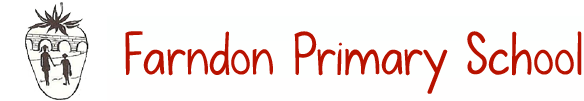 Easter Sponsored Bunny Hop – Thursday 28th March 2024This year, the Student Council Representatives along with the PTA have organized a Sponsored Easter Bunny Hop which will take place on Thursday 28th March 2024.During the Easter bunny hop, the children will be able to wear an Easter bonnet or an Easter themed hairband or an Easter themed T-shirt alongside sportswear and appropriate footwear to complete the event.The children will need to gain sponsors for the amount of times they complete a full circuit around the school field. There might be some Easter themed challenges along the way for the children to complete. The children will complete the event in their Key Stage, Nursery – Year 6 during the morning or afternoon. There will be class prizes to be won for the most creative Easter bonnets!Please find your sponsor form attached. And return to school with any money raised the first week back after the Easter holidays. Thank you for all your support,The Student Council Representatives and the PTA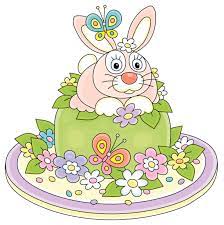 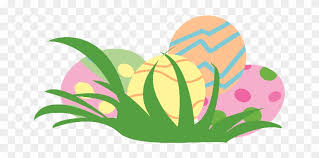 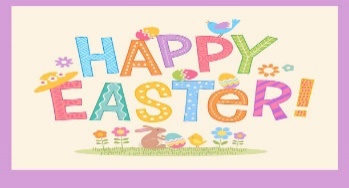 